Project Y.O.U. (Youth Opportunities Unlimited)Afterschool  Program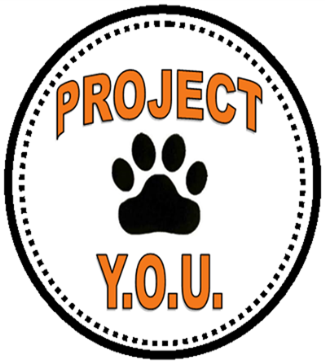 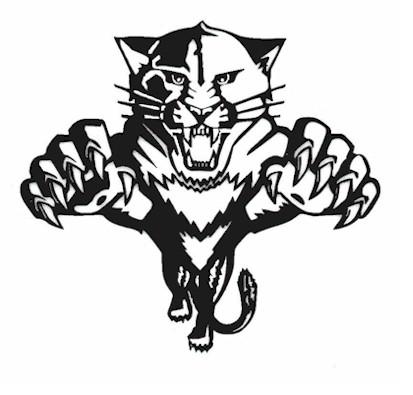 Enrollment Form and Emergency Medical Information New Lexington Elementary  SchoolPlease be sure to fill out both sides of this form                                                                    PLEASE FILL OUT BOTH PAGES OF FORM LIST THREE PERSONS WHO ARE AUTHORIZED TO PICK UP THE STUDENT*Three people are the State required minimum; more can be listed on a separate sheet of paper.*Please select ONE sign-out option below.DO NOT RELEASE – The following people are not allowed to take my student (court papers required)Name/Relationship ________________________________________________________________ Papers received on ___________Name/Relationship ________________________________________________________________ Papers received on ___________ACKNOWLEDGEMENT OF POLICIES & PROCEDURESI, the afterschool student, understand that the Project Y.O.U. Afterschool Program is an extension of the school day and has the same high expectations for student success and behavior.  I also understand that my participation in homework help, clubs, labs, field trips, and other activities are based on my actions and attitude during afterschool and the regular school day.  As a New Lexington student and a Project Y.O.U. enrollee I agree to respect my peers, afterschool staff, equipment, and myself.Student Signature ___________________________________________________________________   Date  _____________________I, the parent or guardian, give my student permission to attend the Project Y.O.U After school Program.  I will read the PROJECT Y.O.U. handbook that describes the policies of the program.  I will discuss that information with my student, specifically the behavior policy.  I am aware of the possibility of receiving a gas voucher based on financial need and will request an application if I wish to receive gas vouchers.  I understand that in order for my student to receive the maximum benefit from the program, after school staff will receive information from the student’s regular classroom teachers as well as use information obtained from the Naviance College and Career assessment that the student will complete upon beginning the program.Y_____ N_____ My student has permission to access the Internet for educational purposes under supervision of the staff.Y_____ N_____ I give permission for my student’s photograph to be taken during activities and used for program promotion.Y_____ N_____ I give permission for my student to watch suitable PG-13 movies.Parent/Guardian Signature__________________________________________________________  Date  _____________________Student Name _____________________________________________________  DOB____/____/_____   Grade_____ Gender______Address_______________________________________________________________________________________________________________Parent/Guardian Phone  _______________________________   Student Phone(if any)  _________________________________Does the Student have an IEP or a 504 Plan?    Y ____  N _____ Are Parents Divorced/Separated? ______  If yes, with whom does the student live?____________________________Is either parent deceased? ________ If yes, which parent and when?  _____________________________________________If applicable, please list the name of the step-parent _____________________________________________________________AttendanceRegular attendance in the afterschool program is strongly encouraged in order to get the most benefit. Students who attend 30 or more days are shown to improve in grades, math and reading proficiency, homework completion, class participation, and behavior issues.Please encourage your student to attend as often as possible for academic work, clubs, socialization, etc.Attendance PolicyPlease circle which day(s) your child will attend the A.M. SESSIONMonday   Tuesday   Wednesday   Thursday   FridayPlease circle which day(s) your child will attend the P.M. SESSIONMonday   Tuesday   Wednesday   Thursday    P.M. Dismissal ProceduresTo ensure the safety of your child at dismissal time, we ask that you or a designated adult (listed on the reverse side of this form) enter through the front door to sign your child out.  In order to keep your child safe, we will be requesting photo identification!NO STUDENT WILL BE PERMITTED TO SIGN HIMSELF/HERSELF OUT!Name and RelationshipHome PhoneCell PhoneWork PhoneName and RelationshipHome PhoneCell PhoneWork PhoneName and RelationshipHome PhoneCell PhoneWork PhoneMy child MAY sign him/herself out. I understand that Project YOU is not responsible for my child’s safety or whereabouts after leaving the program.Initials ________________ORMy child MAY NOT sign him/herself out. Only myself or an adult listed above will sign my child out each day he/she attends.Initials ________________*State Licensing requires that we have the following information for each studentPreferred Physician _________________________________ Preferred Dentist  _________________________________________Does student have any food, medication, or environmental allergies?  ______If yes, please list and explain:EMERGENCY MEDICAL AUTHORIZATION